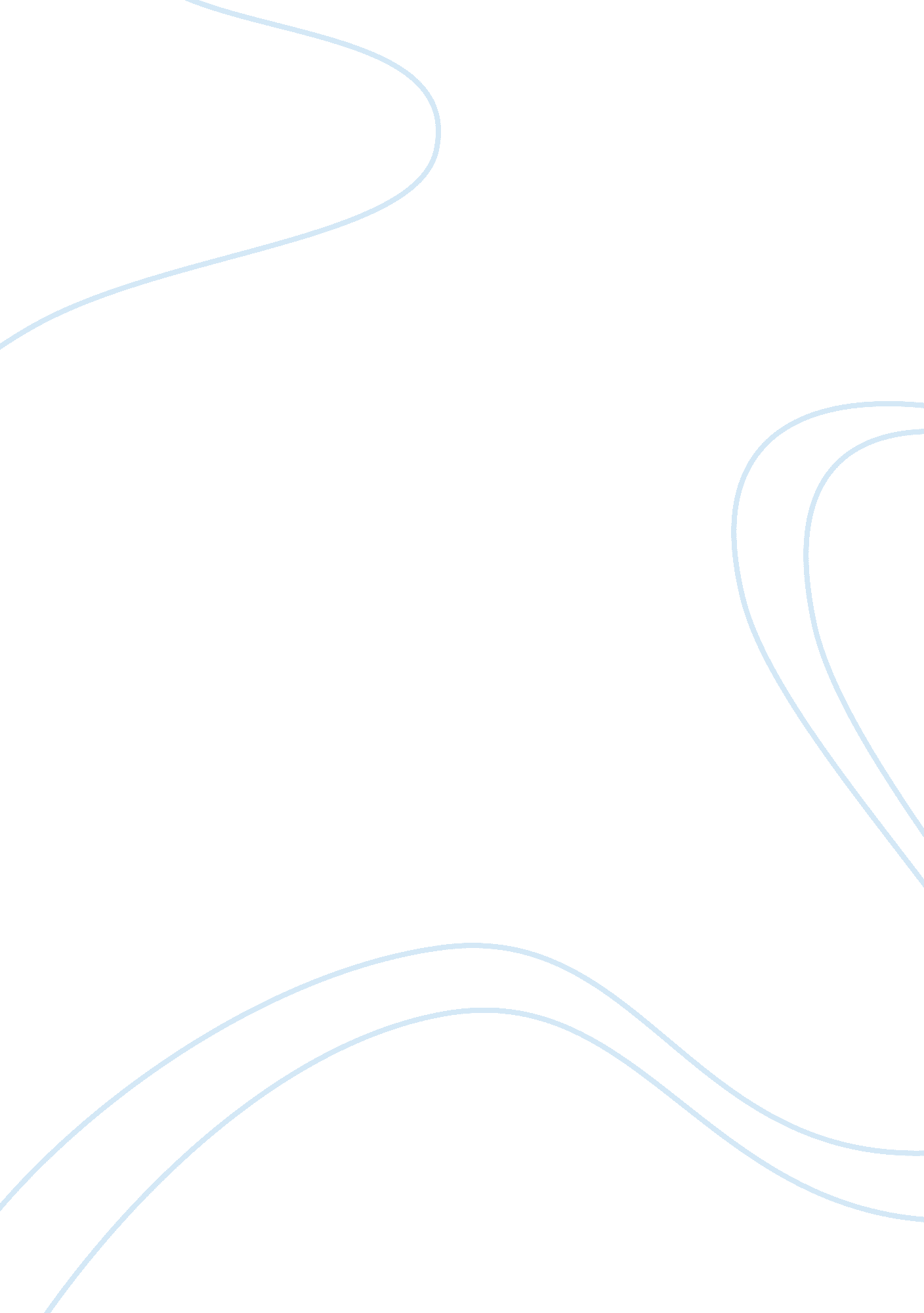 Hidden figures chapter 1: setting the scene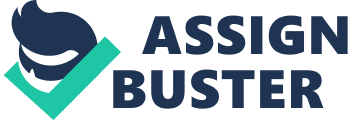 teacherswhat had the three main characters work as before they became, " computers", or mathematicians? Dorothy Vaughan, Mary Jackson, Katherine Johnson, and Christine Dardenwho were the four main characters? NACAwhat federal agency had they worked for? study of flightwhat had the NACA researched? a pioneerwhat was Dorothy Vaughan? 1943what year did Dorothy join the NACA? promoted into management positionwhat was Dorothy the first of? to move up ranks and become an engineerwhat was Mary Jackson the first of? a member of the team that put the first American in orbit around Earthwhat was Katherine Johnson? one of the world's experts on supersonic flightwhat was Christine Darden? yesdid the characters work in the Southtwelvehow many regulations were written about black and white people? technicallyhad African Americans been allowed to vote? yeswas World War II good for the African Americans? being a mathematicianwhat occupation had world war II opened up for the characters? Langleywhat was the name of the lab that they worked in? changing the worldwhat had the war been doing? ONHIDDEN FIGURES CHAPTER 1: SETTING THE SCENE SPECIFICALLY FOR YOUFOR ONLY$13. 90/PAGEOrder Now 